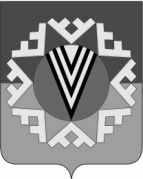 АДМИНИСТРАЦИЯГОРОДСКОГО ПОСЕЛЕНИЯ НОВОАГАНСКГородского поселения НовоаганскХанты-Мансийского автономного округа - ЮгрыПОСТАНОВЛЕНИЕот _01.03.2017_                                                                                                          № _59_п.г.т.НовоаганскОб утверждении Порядка проведения оценки регулирующего воздействия проектов муниципальных нормативных правовых актов в администрации городского поселения, устанавливающих новые или изменяющих раннее предусмотренные муниципальными нормативными правовыми актами обязанности для субъектов предпринимательской и инвестиционной деятельности, и экспертизы принятых администрацией городского поселения муниципальных нормативных правовых актов, затрагивающих вопросы осуществления предпринимательской и инвестиционной деятельностиВ соответствии с Указом Президента Российской Федерации от 7 мая 2012 года № 601 «Об основных направлениях совершенствования системы  государственного управления», Законом Ханты-Мансийского автономного округа – Югры от 29 мая 2014 года № 42-оз «Об отдельных вопросах организации оценки регулирующего воздействия проектов нормативных правовых актов и экспертизы нормативных правовых актов в Ханты-Мансийском автономном округе – Югре и о внесении изменения в статью 33.2. Закона Ханты-Мансийского автономного округа – Югры «О нормативных правовых актах Ханты-Мансийского автономного округа – Югры», Федеральным законом от 06.10.2003 N 131-ФЗ "Об общих принципах организации местного самоуправления в Российской Федерации":1. Утвердить Порядок проведения оценки регулирующего воздействия проектов муниципальных нормативных правовых актов в администрации городского поселения, устанавливающих новые или изменяющих раннее предусмотренные муниципальными нормативными правовыми актами обязанности для субъектов предпринимательской и инвестиционной деятельности, и экспертизы принятых администрацией городского поселения муниципальных нормативных правовых актов, затрагивающих вопросы осуществления предпринимательской и инвестиционной деятельности, согласно приложению.2. Определить отдел экономики администрации городского поселения уполномоченным на внедрение оценки регулирующего воздействия в муниципальном образовании городское поселение Новоаганск.3. Муниципальному казенному учреждению «Учреждение по обеспечению деятельности органов местного самоуправления»  (С.В. Ткаченко) обеспечить создание и техническую поддержку специализированного раздела по вопросам оценки регулирующего воздействия официального веб-сайта администрации поселения в информационно-телекоммуникационной сети Интернет.4. Постановление вступает в силу после его официального опубликования (обнародования), за исключением раздела V приложения 1 к постановлению, вступающего в силу с 01.01.2018.5. Контроль за выполнением постановления возложить на заместителя главы городского поселения Новоаганск А.А. Филатова. Глава городского поселения                                                        Е.Г. ПольПриложение 1 к постановлениюадминистрации городского поселения Новоаганск от _01.03.2017____ № _59_Порядокпроведения оценки регулирующего воздействия проектовмуниципальных нормативных правовых актов в администрациигородского поселения, устанавливающих новые или изменяющих раннее предусмотренные муниципальными нормативными правовыми актами обязанности для субъектов предпринимательской и инвестиционной деятельности, и экспертизы принятых администрацией городского поселения муниципальных нормативных правовых актов, затрагивающих вопросы осуществления предпринимательской и инвестиционной деятельности(далее – Порядок)I. Общие положения1. Порядком определяются участники проведения оценки регулирующего воздействия проектов муниципальных нормативных правовых актов администрации городского поселения, устанавливающих новые или изменяющих раннее предусмотренные муниципальными нормативными правовыми актами обязанности для субъектов предпринимательской и инвестиционной деятельности, и экспертизы муниципальных нормативных правовых актов, затрагивающих вопросы осуществления предпринимательской и инвестиционной деятельности (далее - муниципальный нормативный правовой акт), их функции, а также процедуры проведения оценки регулирующего воздействия (далее - ОРВ) проектов муниципальных нормативных правовых актов администрации городского поселения, устанавливающих новые или изменяющих раннее предусмотренные муниципальными нормативными правовыми актами обязанности для субъектов предпринимательской и инвестиционной деятельности, экспертизы муниципальных нормативных правовых актов затрагивающих вопросы осуществления предпринимательской и инвестиционной деятельности (далее - экспертиза).2. Для целей Порядка используются следующие термины:регулирующий орган – структурное подразделение администрации городского поселения, муниципальное учреждение, учредителем которого является администрация поселения, являющееся разработчиком проекта муниципального нормативного правового акта администрации поселения, устанавливающего новые или изменяющего раннее предусмотренные муниципальными нормативными правовыми актами обязанности для субъектов предпринимательской и инвестиционной деятельности, а также устанавливающего или отменяющего ранее установленную ответственность за нарушение нормативного правового акта;орган, осуществляющий экспертизу муниципальных нормативных правовых актов и (или) оценку фактического воздействия муниципальных нормативных правовых актов – структурное подразделение администрации городского поселения, муниципальное учреждение, учредителем которого является администрация городского поселения, являющееся разработчиком муниципального нормативного правового акта;уполномоченный орган – отдел экономики администрации городского поселения, ответственный за внедрение ОРВ в муниципальном образовании и выполняющий функции нормативного правового, информационного и методического обеспечения ОРВ, а также оценки качества проведения процедуры ОРВ разработчиками проектов муниципальных нормативных правовых актов;публичные консультации – открытое обсуждение с заинтересованными лицами проекта муниципального нормативного правового акта или нормативного правового акта, организуемое регулирующим органом или органом, осуществляющим экспертизу и (или) оценку фактического воздействия муниципальных правовых актов;участники публичных консультаций – структурные подразделения администрации городского поселения, за исключением регулирующих органов и структурных подразделений администрации городского поселения, осуществляющих экспертизу муниципальных нормативных правовых актов, иные органы власти, организации  и заинтересованные лица, принимающие участие в публичных обсуждениях проектов муниципальных нормативных правовых актов и экспертизе муниципальных нормативных правовых актов;сводный отчет о результатах проведения ОРВ (далее – сводный отчет), отчет о результатах проведения экспертизы (далее – отчет) − документ, содержащий выводы по итогам проведения регулирующим органом или органом, осуществляющим экспертизу нормативных правовых актов, исследования (оценки) эффективности предложенных вариантов правового регулирования или действующего правового регулирования.3. ОРВ проектов муниципальных нормативных правовых актов и экспертиза  и (или) оценка фактического воздействия муниципальных нормативных правовых актов проводится в соответствии с Порядком.4. ОРВ проектов муниципальных нормативных правовых актов и экспертиза муниципальных нормативных правовых актов не проводится в отношении проектов муниципальных нормативных правовых актов и муниципальных нормативных правовых актов или их отдельных положений:содержащих сведения, составляющие государственную тайну, или сведения конфиденциального характера;утверждающих административные регламенты предоставления (исполнения) муниципальных услуг (функций);проектов нормативных правовых актов представительного органа муниципального образования, устанавливающих, изменяющих, приостанавливающих, отменяющих местные налоги и сборы;проектов нормативных правовых актов представительного органа муниципального образования, регулирующих бюджетные правоотношения.Ответственным за определение необходимости проведения и проведение оценки регулирующего воздействия проекта муниципального нормативного правового акта и экспертизы муниципального нормативного правового акта является структурное подразделение администрации городского поселения, муниципальное учреждение, учредителем которого является администрация городского поселения, являющееся разработчиком проекта муниципального нормативного правового акта, муниципального нормативного правового акта. II. Функции участников проведения ОРВ проектовмуниципальных нормативных правовых актов, экспертизымуниципальных нормативных правовых актов5. Функции регулирующего органа, органа, осуществляющего экспертизу муниципальных нормативных правовых актов:проведение процедур ОРВ проектов муниципальных нормативных правовых актов, экспертизы муниципальных нормативных правовых актов в соответствии с Порядком;проведение публичных консультаций и свод предложений по их результатам;подготовка и направление в уполномоченный орган сводных отчетов           об ОРВ проектов муниципальных нормативных правовых актов (экспертизе муниципальных нормативных правовых актов), уведомлений об ОРВ или экспертизе (далее – уведомлений), предусмотренных пунктом 10 Порядка.6. Функции уполномоченного органа:нормативно-правовое и информационно-методическое обеспечение ОРВ проектов муниципальных нормативных правовых актов и экспертизы муниципальных нормативных правовых актов;контроль качества выполнения процедур ОРВ проектов муниципальных нормативных правовых актов и экспертизы муниципальных нормативных правовых актов, в том числе подготовки сводных отчетов об их проведении, уведомлений об ОРВ или экспертизе, предусмотренных пунктом 10 Порядка;рассмотрение сводных отчетов (уведомлений) об ОРВ проектов муниципальных нормативных правовых актов и экспертизе муниципальных нормативных правовых актов;подготовка заключений об ОРВ проектов муниципальных нормативных правовых актов и экспертизе муниципальных нормативных правовых актов;формирование отчетности о развитии и результатах ОРВ проектов муниципальных нормативных правовых актов и экспертизы муниципальных нормативных правовых актов в администрации городского поселения.III. Порядок проведения ОРВ7. Проведение ОРВ проекта муниципального нормативного правового акта осуществляется после разработки регулирующим органом проекта нормативно правового акта до начала процедуры его согласования перед вынесением для рассмотрения главой администрации городского поселения и (или) Советом депутатов городского поселения.8. ОРВ проекта муниципального нормативного правового акта состоит            из следующих процедур:предварительной;углубленной, которая включает в себя проведение публичных консультаций;составления сводного отчета о проведении ОРВ;подготовки заключения об ОРВ уполномоченным органом.9. Предварительная ОРВ проекта муниципального нормативного правового акта проводится в целях определения соответствия предметной области ОРВ и выявления в нем положений:вводящих (способствующих введению) избыточные обязанности, запреты и ограничения для субъектов предпринимательской и инвестиционной деятельности;способствующих возникновению необоснованных расходов субъектов предпринимательской и инвестиционной деятельности и бюджета городского поселения.10. В случае если в ходе проведения предварительной ОРВ в проекте муниципального нормативного правового акта не выявлено положений, указанных в пункте 9 Порядка, регулирующий орган подготавливает и направляет             в уполномоченный орган уведомление об отсутствии в проекте муниципального нормативного правового акта указанных положений и проект муниципального нормативного правового акта.В уведомлении должны быть указаны сведения:о проблеме, на решение которой направлено предлагаемое проектом нормативного правового акта правовое регулирование;об отсутствии положений, регулирующих отношения в сфере предпринимательской и инвестиционной деятельности;об отсутствии положений, вводящих (способствующих введению) избыточные обязанности, запреты и ограничения для субъектов предпринимательской и инвестиционной деятельности;об отсутствии положений, способствующих возникновению необоснованных расходов субъектов предпринимательской и инвестиционной деятельности и бюджета городского поселения.11. Уполномоченный орган в течение 5 рабочих дней подготавливает             и направляет в регулирующий орган заключение о необходимости или отсутствии необходимости проведения углубленной ОРВ проекта муниципального нормативного правового акта.12. В случае выявления регулирующим органом или получения заключения уполномоченного органа о том, что проект соответствует предметной области ОРВ и о наличии в проекте муниципального нормативного правового акта положений, указанных в пункте 9 Порядка, регулирующим органом проводится углубленная ОРВ проекта муниципального нормативного правового акта.13. При проведении углубленной ОРВ проекта муниципального нормативного правового акта регулирующий орган оценивает его по следующим направлениям:13.1. Характеристика существующей проблемной ситуации:описание содержания проблемной ситуации, на решение которой направлено принятие проекта нормативного правового акта;определение перечня действующих муниципальных нормативных правовых актов или их отдельных положений, устанавливающих правовое регулирование;выявление рисков, связанных с текущей ситуацией;моделирование возможных последствий при отсутствии правового регулирования;установление лиц (юридических и (или) физических), на которых оказывается регулирующее воздействие.13.2. Описание цели регулирования:обоснование достижимости цели регулирования и решения описанной проблемы;установление соответствия целей регулирования принципам правового регулирования, а также приоритетам развития, представленным в Стратегии социально-экономического развития Нижневартовского района до 2020 года и на период до 2030 года и муниципальных программах городского поселения.13.3. Доказательство невозможности достижения цели регулирования              с использованием вариантов, связанных с:отменой регулирования;заменой регулирования иными правовыми способами, решением проблемы (при описании возможности решения проблемы иными правовыми способами принимаются во внимание сведения о существующем опыте решения данной или аналогичной проблемы соответствующими способами в других муниципальных образованиях);заменой действующего регулирования более мягкими формами регулирования;оптимизацией действующего регулирования.13.4. Анализ выгод и издержек от реализации мер регулирования:выявление экономических секторов, на которые будет оказано воздействие;качественное описание и количественная оценка ожидаемого негативного и позитивного воздействия;определение периода соответствующего воздействия мер регулирования.13.5. Описание ожидаемых результатов от введения регулирования, рисков и ограничений реализации проекта муниципального нормативного правового акта:расчет возможной суммы расходов бюджета городского поселения, связанной с созданием необходимых правовых, организационных и информационных условий применения проекта муниципального нормативного правового акта органами местного самоуправления, а также с соблюдением субъектами предпринимательской и инвестиционной деятельности ограничений и (или) обязанностей, предлагаемых к установлению проектом муниципального нормативного правового акта;составление перечня индикаторов (показателей) мониторинга достижения целей регулирования, отражающих состояние выявленной проблемной ситуации, определение значений данных индикаторов к моменту проведения анализа проблемы, расчет плановых значений на соответствующий период времени,               а также указание источников данных о значениях индикаторов.14. По результатам углубленной ОРВ проекта муниципального нормативного правового акта регулирующий орган готовит сводный отчет о проведении процедур углубленной ОРВ по форме, согласно приложению 6 к Порядку.15. При проведении углубленной ОРВ проекта муниципального нормативного правового акта, (экспертизы муниципального нормативного правового акта), в целях учета мнения субъектов предпринимательской и инвестиционной деятельности регулирующим органом проводятся публичные консультации.16. Для проведения публичных консультаций регулирующий орган, или орган, осуществляющий экспертизу муниципальных нормативных правовых актов, формирует уведомление о проведении публичных консультаций по форме, согласно приложениям 1, 4 к Порядку, перечень вопросов, предполагаемых к обсуждению в ходе публичных консультаций, или опросный лист участников по форме согласно приложениям 2, 5 к Порядку.В уведомлении о проведении публичных консультаций указывается срок проведения публичной консультации, перечень вопросов, предполагаемых            к обсуждению, или опросный лист участников публичных консультаций, а также способ направления ими своих мнений.17. Регулирующий орган размещает в специализированном разделе              по вопросам ОРВ официального веб-сайта администрации городского поселения в информационно-телекоммуникационной сети Интернет (далее – специализированный раздел официального сайта) уведомление о проведении публичной консультации и опросный лист. Кроме того, к уведомлению о проведении публичных консультаций прилагается проект нормативного акта, в отношении которого проводится процедура ОРВ, или нормативный акт, в отношении которого проводится экспертиза, а также пояснительная записка к ним.Регулирующий орган обеспечивает направление уведомления о проведении публичной консультации, проекта муниципального нормативного правового акта, в отношении которого проводится ОРВ, пояснительной записки к нему, а также перечня вопросов, предлагаемых к обсуждению в ходе публичных консультаций, или опросного листа участников, в организации и должностным лицам, представляющим интересы предпринимательского и инвестиционного сообщества, заключившим с администрацией городского поселения соглашения о взаимодействии при проведении ОРВ проектов муниципальных нормативных правовых актов и экспертизе муниципальных нормативных правовых актов. 18. Публичная консультация при проведении ОРВ начинается одновременно с размещением уведомления о ее проведении и продолжается 15 календарных дней.18.1. При проведении публичных консультаций обеспечивается выполнение следующих условий:вовлечение в процесс публичных обсуждений максимально широкого круга участников, чьи интересы будут затронуты  предлагаемым правовым регулированием;всесторонний учет заинтересованных лиц;обеспечение прозрачности проводимых процедур публичных консультаций; своевременное и широкое информирование о проведении публичных обсуждений;привлечение к обсуждению представителей экспертного сообщества;продолжительные сроки обсуждения, позволяющие участникам публичных консультаций подготовить и высказать аргументированную позицию относительно обсуждаемого муниципального нормативного правового акта.18.2. В ходе проведения регулирующим органом или органом, осуществляющим экспертизу муниципальных нормативных правовых актов, публичных консультаций производится оценка:отношения участников публичных консультаций к предлагаемой проектом муниципального нормативного правового акта модели регулирования или существующей модели регулирования;предложений и замечаний участников публичных консультаций.18.3. Регулирующий орган или орган, осуществляющий экспертизу муниципальных нормативных правовых актов, обеспечивает рассмотрение всех предложений, поступивших в период проведения публичных консультаций.19. По результатам рассмотрения предложений, поступивших в ходе публичных консультаций, регулирующий орган или орган, осуществляющий экспертизу муниципального нормативного правового акта, составляет свод предложений по форме согласно приложению 3 к Порядку, содержащий информацию об учете либо отклонении мнения участников публичной консультации           и позицию регулирующего органа по всем полученным мнениям участников публичной консультации, а также об участии в публичных консультациях организаций и должностных лиц, представляющих интересы предпринимательского и инвестиционного сообщества, заключивших с администрацией городского поселения  соглашения о взаимодействии при проведении ОРВ проектов муниципальных нормативных правовых актов и экспертизе муниципальных нормативных правовых актов. 19.1. Мнения участников публичных консультаций учитываются при подготовке регулирующим органом или органом, осуществляющим экспертизу муниципальных нормативных правовых актов, сводного отчета о проведении процедур ОРВ или экспертизы, а также при подготовке уполномоченным органом заключения об ОРВ проекта нормативного акта или об экспертизе нормативного акта.В случае несогласия с поступившим от участника публичных консультаций предложением или замечанием на проект муниципального нормативного правового акта регулирующий орган обязан до направления документов, указанных в пункте 21 настоящего порядка, в уполномоченный орган обеспечить урегулирование разногласий с указанным участником публичных консультаций в порядке, установленном уполномоченным органом.Решение, принятое по результатам урегулирования разногласий, является обязательным приложением к документам, указанным в пункте 21 настоящего порядка, и подлежит исполнению.19.2. В целях получения наиболее своевременной, полной и достоверной информации при проведении публичных консультаций, увеличения числа участников публичных консультаций регулирующий орган или орган, осуществляющий экспертизу муниципальных нормативных правовых актов:инициирует заключение администрацией городского поселения соглашений о взаимодействии с организациями, представляющими интересы предпринимательского и инвестиционного сообщества, при ОРВ проектов муниципальных нормативных правовых актов и экспертизе по форме, согласно приложению 10 к Порядку;дополнительно использует такие формы публичного обсуждения как открытые заседания общественно-консультативных органов, опросы бизнес-ассоциаций, экспертного сообщества, специально сформированных органом, проводящим публичные консультации, экспертных групп, интернет-опросы, проведение совещаний с заинтересованными сторонами, включая обсуждение на независимых интернет-площадках. Поступившие в ходе указанных мероприятий предложения собираются регулирующим органом или органом, осуществляющим экспертизу нормативных правовых актов, и включаются в свод предложений. 19.3. Регулирующий орган или орган, осуществляющий экспертизу, обеспечивает размещение свода предложений, сводного отчета и итогового проекта муниципального нормативного правового акта по результатам публичных консультаций либо решения об отказе от введения предлагаемого проектом муниципального нормативного правового акта правового регулирования в специализированном разделе официального сайта администрации района не позднее 10 календарных дней со дня окончания публичных консультаций.19.4. Отсутствие у регулирующего органа или органа, осуществляющего экспертизу нормативных правовых актов, исчерпывающих сведений о круге лиц, интересы которых затронуты или могут быть затронуты предлагаемым (действующим) правовым регулированием, не является основанием для отказа от рассылки извещений о проведении публичных консультаций.20. В случае непоступления в адрес регулирующего органа или органа, осуществляющего экспертизу муниципальных нормативных правовых актов,             в течение срока проведения публичных консультаций мнений их участников              в своде предложений указывается соответствующая информация.К своду предложений прикладываются текст скорректированного по итогам публичных консультаций проекта нормативного правового акта, копии отзывов участников публичных консультаций и копии писем, направленных в адрес участников публичных консультаций, о результатах рассмотрения их мнений.21. После проведения процедур углубленной ОРВ регулирующий орган            в течение 10 рабочих дней направляет в уполномоченный орган для подготовки заключения об ОРВ сводный отчет о проведении процедур углубленной ОРВ          и свод предложений по результатам публичных консультаций с приложением проекта муниципального нормативного правового акта и пояснительной записки к нему.При подготовке сводного отчета регулирующим органом заполняются все разделы, предусмотренные формой сводного отчета, и обеспечивается представление информации, необходимой для подготовки заключения уполномоченным органом.К сводному отчету прилагаются информация об источниках полученных сведений, использованных при заполнении разделов сводного отчета, расчеты расходов субъектов предпринимательской, инвестиционной деятельности и бюджета городского поселения, перечень индикаторов (показателей) мониторинга достижения целей регулирования.Сводный отчет подписывается руководителем регулирующего органа.22. В пояснительной записке к проекту муниципального нормативного правового акта, помимо сведений, предусмотренных к содержанию пояснительной записки к проекту муниципального нормативного правового акта, должны содержаться:сведения о проблеме, на решение которой направлено предлагаемое правовое регулирование, оценка негативных эффектов от наличия данной проблемы;описание субъектов предпринимательской и инвестиционной деятельности, интересы которых будут затронуты предлагаемым правовым регулированием;описание обязанностей, запретов и ограничений, которые предполагается возложить (ввести) на (для) субъекты (ов) предпринимательской и инвестиционной деятельности предлагаемым правовым регулированием, и (или) описание предполагаемых изменений в содержании существующих обязанностей, запретов и ограничений указанных субъектов;оценка расходов субъектов предпринимательской и инвестиционной деятельности, связанных с необходимостью соблюдать обязанности, запреты                 и ограничения, возлагаемые на них или изменяемые предлагаемым правовым регулированием;оценка рисков невозможности решения проблемы предложенным способом, рисков непредвиденных негативных последствий.23. Уполномоченный орган готовит заключение об ОРВ проекта муниципального нормативного правового акта по форме, согласно приложению 8 к Порядку, (далее – заключение об ОВР) в течение 15 рабочих дней с момента поступления материалов, указанных в пункте 21 Порядка, от регулирующего органа.24. При подготовке заключения об ОРВ проекта муниципального нормативного правового акта уполномоченный орган:проводит оценку соответствия процедур, проведенных регулирующим органом, требованиям Порядка;рассматривает сводный отчет об ОРВ проекта муниципального нормативного правового акта на предмет оценки:качества исполнения процедур ОРВ проекта муниципального нормативного правового акта регулирующим органом;подготовки сводного отчета об ОРВ проекта муниципального нормативного правового акта, в том числе установления обоснованности содержащихся в сводном отчете выводов регулирующего органа относительно вводимого правового регулирования, а также учета позиций участников публичных консультаций.25. В случае отсутствия замечаний к качеству подготовки сводного отчета об ОРВ проекта муниципального нормативного правового акта, проведенных регулирующим органом процедур ОРВ и соответствия их Порядку, уполномоченный орган направляет ему заключение об ОРВ проекта муниципального нормативного правового акта без замечаний.26. В случае выявления несоблюдения требований установленного порядка проведения процедуры ОРВ и замечаний к качеству подготовки сводного отчета об ОРВ проекта муниципального нормативного правового акта, проведенных регулирующим органом процедур ОРВ, и соответствию их Порядку уполномоченный орган дает отрицательное заключение об ОРВ, в котором может быть сделан вывод о необходимости повторного проведения процедур, предусмотренных Порядком, начиная с соответствующей невыполненной или выполненной ненадлежащим образом процедуры, с последующей доработкой и повторным направлением в уполномоченный орган сводного отчета и проекта муниципального нормативного правового акта для подготовки заключения об ОРВ и возвращает проект муниципального нормативного правового акта регулирующему органу на доработку.Кроме того, в заключении об ОРВ проекта муниципального нормативного правового акта указывается мнение уполномоченного органа относительно обоснований выбора предлагаемого регулирующим органом варианта правового регулирования, а также выявленные в проекте муниципального нормативного правового акта положения, вводящие избыточные обязанности, запреты               и ограничения для субъектов предпринимательской и инвестиционной деятельности, способствующие возникновению необоснованных расходов указанных субъектов и бюджета городского поселения.В случае наличия обоснованных предложений уполномоченного органа, направленных на улучшение качества проекта муниципального нормативного правового акта, они также включаются в заключение об ОРВ. 26.1. Регулирующий орган устраняет замечания и учитывает выводы, указанные в заключении об ОРВ уполномоченного органа, при доработке проекта муниципального нормативного правового акта и сводного отчета. По итогам доработки регулирующий орган повторно направляет проект муниципального нормативного правового акта и пояснительную записку к нему, сводный отчет  и свод предложений, содержащий результаты публичных консультаций,                    в уполномоченный орган для подготовки заключения об ОРВ.27. В случае если замечания, представленные уполномоченным органом  в заключении об ОРВ, регулирующий орган считает необоснованными, указанные органы в течение 10 рабочих дней со дня подготовки заключения об ОРВ принимают решение путем проведения дополнительных согласительных процедур в форме совместных консультаций или совещаний (при необходимости             с участием представителей общественных и иных организаций, субъектов предпринимательской и инвестиционной деятельности), результаты которых оформляются протоколом.28. После устранения замечаний уполномоченного органа регулирующий орган повторно направляет проект муниципального нормативного правового акта на согласование в уполномоченный орган, который в течение 10 рабочих дней со дня поступления доработанного проекта и сводного отчета дает заключение об ОРВ.29. Заключение об ОРВ подлежит размещению уполномоченным органом в специализированном разделе официального сайта администрации городского поселения.30. Заключение об ОРВ проекта муниципального нормативного правового акта является обязательным приложением к проекту муниципального нормативного правового акта. Без заключения об ОРВ или об отсутствии необходимости проведения углубленной ОРВ согласование проекта муниципального нормативного правового акта не проводится.IV. Порядок проведения экспертизымуниципальных нормативных правовых актов, принятых органомместного самоуправления31. Экспертиза проводится органом, осуществляющим экспертизу муниципальных нормативных правовых актов, в отношении муниципальных нормативных правовых актов, затрагивающих вопросы осуществления предпринимательской и инвестиционной деятельности, в целях выявления в нем положений:содержащих избыточные обязанности для субъектов предпринимательской и инвестиционной деятельности, запреты и ограничения для них;предусматривающих необоснованные расходы субъектов предпринимательской и инвестиционной деятельности и бюджета городского поселения.31.1. Перечень муниципальных нормативных правовых актов, принятых органом местного самоуправления, затрагивающих вопросы осуществления предпринимательской и инвестиционной деятельности (далее - нормативные правовые акты), подлежащих экспертизе, определяется планом, утверждаемым ежегодно, не позднее 31 января текущего года, с учетом предложений структурных подразделений администрации поселения, муниципальных учреждений, учредителем которых является администрация поселения, и участников публичных консультаций, и предварительно прошедшим согласование с уполномоченным органом.План проведения экспертиз утверждается постановлением администрации поселения, а также размещается уполномоченным органом в специализированном разделе официального сайта администрации поселения.31.2. План должен включать в себя наименование муниципального нормативного правового акта, подлежащего экспертизе, сроки проведения экспертизы, в том числе процедур, предусмотренных пунктами 8, 10−19, 21−30 Порядка, информацию об ответственных за проведение экспертизы должностных лицах структурных подразделений органа, осуществляющего экспертизу. 32. Экспертиза муниципальных нормативных правовых актов проводится с учетом процедур, предусмотренных пунктами 8, 10-17, 18.1-20, 23-27, 29 Порядка.Публичные консультации проводятся в течение 30 календарных дней             со дня, установленного для начала экспертизы.После проведения углубленной экспертизы орган, осуществляющий экспертизу муниципальных нормативных правовых актов, направляет в уполномоченный орган для подготовки заключения об экспертизе отчет о результатах проведения экспертизы муниципального нормативного правового акта по форме, согласно приложению 7 к Порядку, свод предложений с приложением, содержащим результаты публичных консультаций по форме, согласно приложению 3 к Порядку, муниципального нормативного правового акта.33. Экспертиза муниципальных нормативных правовых актов проводится также при разработке изменений в  проекты муниципальных нормативных правовых актов в случае, если ранее экспертиза этих муниципальных нормативных правовых актов не проводилась.34. Орган, осуществляющий экспертизу, в сроки, установленные планом, проводит экспертизу на предмет выявления в муниципальных нормативных правовых актах положений, необоснованно затрудняющих ведение предпринимательской и инвестиционной деятельности.Срок проведения экспертизы муниципального нормативного правового акта, осуществляемой в соответствии с планом, не должен превышать три месяца со дня, установленного для начала проведения экспертизы.Срок проведения экспертизы при необходимости может быть продлен органом, осуществляющим экспертизу муниципальных нормативных правовых актов, но не более чем на один месяц.35. В случае выявления в муниципальном нормативном правовом акте положений, указанных в пункте 31 Порядка, орган, осуществляющий экспертизу муниципальных нормативных правовых актов, в течение 5 рабочих дней с момента получения заключения уполномоченного органа обеспечивает принятие одного из следующих решений:о внесении изменений в муниципальный нормативный правовой акт;о признании утратившим силу муниципального нормативного правового акта;о принятии нового муниципального нормативного правового акта и признании утратившим силу действующего муниципального нормативного правового акта;о сохранении действующего правового регулирования.36. Сведения о принятом решении орган, осуществляющий экспертизу муниципальных нормативных правовых актов, направляет в уполномоченный орган в течение 5 рабочих дней со дня принятия решения, указанного в пункте 35 Порядка. 37. По результатам экспертизы, после проведения публичных консультаций органом, осуществляющим экспертизу, готовится отчет об экспертизе по форме, согласно приложению 7 к Порядку, содержащий описание цели регулирования, обоснований невозможности достижения цели регулирования с использованием других вариантов, анализ выгод и издержек субъектов осуществляемого регулирования.38. Отчет подписывается руководителем органа, осуществляющего экспертизу, и представляется вместе со сводом предложений, содержащим результаты публичных консультаций по форме, согласно приложению 3 к Порядку, копией муниципального нормативного правового акта в уполномоченный орган для подготовки заключения. Представляемые в уполномоченный орган материалы подлежат размещению органом, осуществляющим экспертизу, в специализированном разделе официального сайта администрации городского поселения.39. Уполномоченный орган готовит заключение об экспертизе по форме, согласно приложению 9 к Порядку, в течение 15 рабочих дней со дня поступления материалов, указанных в пункте 38 Порядка, от органа, осуществляющего экспертизу.Заключение об экспертизе размещается уполномоченным органом в специализированном разделе официального сайта администрации городского поселения.V. Оценка фактического воздействия муниципальных нормативныхправовых актов, в отношении которых была проведена оценкарегулирующего воздействия40. В целях контроля качества процедуры ОРВ, а также мониторинга достижения заявленных целей регулирования, муниципальные нормативные правовые акты, в отношении которых была проведена ОРВ, после их введения               в действие подвергаются оценке фактического воздействия. 41. Мониторинг фактического воздействия проводится органом, осуществляющим оценку фактического воздействия, не ранее чем через два года после вступления в силу муниципального нормативного правового акта, в отношении которого была проведена ОРВ.41. По результатам оценки фактического воздействия муниципального нормативного правового акта органом, осуществляющим оценку фактического воздействия, подготавливается отчет в свободной форме в письменном виде           с указанием о достижении или недостижении заявленных муниципальным нормативным правовым актом целей регулирования.42. Отчет об оценке фактического воздействия подлежит размещению органом, осуществляющим оценку фактического воздействия, в специализированном разделе официального сайта администрации городского поселения для проведения публичных консультаций. Вместе с материалами отчета размещается перечень вопросов для участников публичных консультаций.43. Публичная консультация начинается одновременно с размещением отчета и продолжается не менее 20 календарных дней.44. После завершения публичных консультаций орган, осуществляющий оценку фактического воздействия, рассматривает и обобщает полученные предложения, с учетом которых дорабатывает отчет. По результатам рассмотрения орган, осуществляющий оценку фактического воздействия, составляет свод предложений с учетом требований, установленных пунктами 19, 20 Порядка.45. Доработанный отчет, свод предложений направляются органом, осуществляющим оценку фактического воздействия, в уполномоченный орган для подготовки заключения об оценке фактического воздействия.46. Уполномоченный орган готовит заключение об оценке фактического воздействия в течение 15 рабочих дней, после чего размещает его в специализированном разделе официального сайта администрации городского поселения.47. По результатам рассмотрения отчета об оценке фактического воздействия уполномоченный орган в заключении делает вывод о достижении заявленных целей регулирования, оценивает положительные и отрицательные последствия действия муниципального нормативного правового акта, а также может представить предложения об отмене или изменении муниципального нормативного правового акта или его отдельных положений.48. Орган, осуществляющий оценку фактического воздействия, в течение 5 рабочих дней со дня получения заключения уполномоченного органа принимает одно из следующих решений:о внесении изменений в муниципальный нормативный правовой акт;о признании утратившим силу муниципального нормативного правового акта;о принятии нового муниципального нормативного правового акта и признании утратившим силу действующего муниципального нормативного правового акта;о сохранении действующего правового регулирования.49. Сведения о принятом решении орган, осуществляющий оценку фактического воздействия, направляет в уполномоченный орган в течение 5 рабочих дней со дня принятия решения.Сведения о принятом органом, осуществляющим оценку фактического воздействия, решении являются приложением к проекту о внесении изменений  в муниципальный нормативный правовой акт (признании утратившим силу муниципального нормативного правового акта, принятии нового муниципального нормативного правового акта). Приложение 1 к Порядку проведения оценки регулирующего воздействия проектов муниципальных нормативных правовых актов в администрации городского поселения, устанавливающих новые или изменяющих раннее предусмотренные муниципальными нормативными правовыми актами обязанности для субъектов предпринимательской и инвестиционной деятельности, и экспертизы принятых администрацией городского поселения муниципальных нормативных правовых актов, затрагивающих вопросы осуществления предпринимательской и инвестиционной деятельностиУведомлениео проведении публичных консультаций по проектумуниципального нормативного правового актаПриложение 2 к Порядку проведения оценки регулирующего воздействия проектов муниципальных нормативных правовых актов в администрации городского поселения, устанавливающих новые или изменяющих раннее предусмотренные муниципальными нормативными правовыми актами обязанности для субъектов предпринимательской и инвестиционной деятельности, и экспертизы принятых администрацией городского поселения муниципальных нормативных правовых актов, затрагивающих вопросы осуществления предпринимательской и инвестиционной деятельностиТиповая формаопросного листа при проведении публичных консультаций в рамках оценки регулирующего воздействия проекта муниципального нормативного правового актаПриложение 3 к Порядку проведения оценки регулирующего воздействия проектов муниципальных нормативных правовых актов в администрации городского поселения, устанавливающих новые или изменяющих раннее предусмотренные муниципальными нормативными правовыми актами обязанности для субъектов предпринимательской и инвестиционной деятельности, и экспертизы принятых администрацией городского поселения муниципальных нормативных правовых актов, затрагивающих вопросы осуществления предпринимательской и инвестиционной деятельностиФорма свода предложенийпо результатам проведения публичных консультацийВ соответствии с пунктом 5 Порядка проведения оценки регулирующего воздействия проектов муниципальных нормативных правовых актов в администрации городского поселения, устанавливающих новые или изменяющих раннее предусмотренные муниципальными нормативными правовыми актами обязанности для субъектов предпринимательской и инвестиционной деятельности, и экспертизы принятых администрацией городского поселения муниципальных нормативных правовых актов, затрагивающих вопросы осуществления предпринимательской и инвестиционной деятельности, утвержденного постановлением администрации городского поселения от _____________________ №_____________,_____________________________________________________________(наименование регулирующего органа или органа, осуществляющего экспертизу муниципальных нормативных правовых актов)в период с "____" _________ 20____ года  по  "____" __________ 20____ года  проведены публичные консультации по ________________________________________________________________________________________________________(наименование муниципального нормативного правового акта (проекта), по которому проведены публичные консультации)Извещения о проведении публичных консультаций были направлены:1. ______________________________________________________________;2. ______________________________________________________________;3.______________________________________________________________;
4. ______________________________________________________________;5. ______________________________________________________________.При проведении публичных консультаций получены отзывы от:1. _________________________________________________________2. _________________________________________________________3. _________________________________________________________4. _________________________________________________________5. _________________________________________________________Результаты публичных консультаций и позиция регулирующего органа (органа, осуществляющего экспертизу муниципального нормативного правового акта) отражены в таблице результатов публичных консультаций.Таблица результатов публичных консультацийПриложение:1. Текст, скорректированного по итогам публичных консультаций муниципального нормативного правового акта (проекта).2. Копии отзывов участников публичных консультаций.3. Копии писем, направленных в адрес участников публичных консультаций, о результатах рассмотрения их мнений._________________<1> В случае непоступления в адрес регулирующего органа в течение срока проведения публичных консультаций мнений их участников, в своде предложений указывается соответствующая информацияПриложение 4 к Порядку проведения оценки регулирующего воздействия проектов муниципальных нормативных правовых актов в администрации городского поселения, устанавливающих новые или изменяющих раннее предусмотренные муниципальными нормативными правовыми актами обязанности для субъектов предпринимательской и инвестиционной деятельности, и экспертизы принятых администрацией городского поселения муниципальных нормативных правовых актов, затрагивающих вопросы осуществления предпринимательской и инвестиционной деятельностиУведомлениео проведении публичных консультаций в целях экспертизымуниципального нормативного правового актаПриложение 5 к Порядку проведения оценки регулирующего воздействия проектов муниципальных нормативных правовых актов в администрации городского поселения, устанавливающих новые или изменяющих раннее предусмотренные муниципальными нормативными правовыми актами обязанности для субъектов предпринимательской и инвестиционной деятельности, и экспертизы принятых администрацией городского поселения муниципальных нормативных правовых актов, затрагивающих вопросы осуществления предпринимательской и инвестиционной деятельностиТиповая формаопросного листа при проведении публичных консультацийв рамках экспертизы муниципального нормативного правового актаПриложение 6 к Порядку проведения оценки регулирующего воздействия проектов муниципальных нормативных правовых актов в администрации городского поселения, устанавливающих новые или изменяющих раннее предусмотренные муниципальными нормативными правовыми актами обязанности для субъектов предпринимательской и инвестиционной деятельности, и экспертизы принятых администрацией городского поселения муниципальных нормативных правовых актов, затрагивающих вопросы осуществления предпринимательской и инвестиционной деятельностиФОРМАсводного отчета об оценке регулирующего воздействияпроекта муниципального нормативного правового акта1. Общая информация2. Характеристика существующей проблемной ситуации3. Цели предлагаемого регулированияи их соответствие принципам правового регулирования, а такжеприоритетам развития, представленным Стратегии социально-экономического развития Нижневартовского района до 2020 года и на период до 2030 года и муниципальных программах городского поселения4. Описание предлагаемого регулирования
и иных возможных способов решения проблемы5. Анализ выгод и издержек от реализации предлагаемогоспособа регулирования6. Оценка соответствующих расходов (возможных поступлений)бюджета городского поселения, а также расходов субъектов предпринимательской и инвестиционной деятельности, связанных с необходимостью соблюдения устанавливаемых (изменяемых) обязанностей, ограничений или запретов7. Индикативные показатели мониторингаи иные способы (методы) оценки достижениязаявленных целей регулирования8. Иные сведения, которые, по мнению регулирующего органа,позволяют оценить обоснованность предлагаемого регулированияДатаРуководитель регулирующего органа     _____________ ________________подпись                           инициалы, фамилия_____________________________<1> Указываются данные из раздела 3 сводного отчетаПриложение 7 к Порядку проведения оценки регулирующего воздействия проектов муниципальных нормативных правовых актов в администрации городского поселения, устанавливающих новые или изменяющих раннее предусмотренные муниципальными нормативными правовыми актами обязанности для субъектов предпринимательской и инвестиционной деятельности, и экспертизы принятых администрацией городского поселения муниципальных нормативных правовых актов, затрагивающих вопросы осуществления предпринимательской и инвестиционной деятельностиФОРМАотчета об экспертизе муниципального нормативного правового акта1. Общая информация2. Описание проблемы, на решение которой направлен способрегулирования, оценка необходимости регулирования всоответствующей сфере деятельности3. Основные группы субъектов предпринимательской и инвестиционной деятельности, иные заинтересованные лица, включая органы местногосамоуправления, интересы которых затронуты правовым регулированием, оценка количества таких субъектов4. Оценка соответствующих расходов (поступлений)бюджета городского поселения5. Обязанности или ограничения для субъектовпредпринимательской и инвестиционной деятельности,
а также порядок организации их исполнения6. Оценка расходов субъектов предпринимательскойи инвестиционной деятельности, связанных с необходимостью соблюдения установленных обязанностей или ограничений либо изменением содержания таких обязанностей и ограничений7. Иные сведения, которые, по мнению органа, осуществляющего экспертизу муниципального нормативного правового акта, позволяют оценить эффективность действующего регулированияДатаРуководитель органа, осуществляющего экспертизумуниципальных нормативных правовых актов     ______________ __________________        подпись                  инициалы, фамилия_____________________________<1> Указываются данные из раздела 3 отчета.<2> Указываются данные из раздела 3 отчета.Приложение 8 к Порядку проведения оценки регулирующего воздействия проектов муниципальных нормативных правовых актов в администрации городского поселения, устанавливающих новые или изменяющих раннее предусмотренные муниципальными нормативными правовыми актами обязанности для субъектов предпринимательской и инвестиционной деятельности, и экспертизы принятых администрацией городского поселения муниципальных нормативных правовых актов, затрагивающих вопросы осуществления предпринимательской и инвестиционной деятельностиФОРМАзаключения об оценке регулирующего воздействия проектамуниципального нормативного правового актаОтдел экономики администрации городского поселения (далее – уполномоченный орган) в соответствии с пунктом 6 Порядка проведения оценки регулирующего воздействия проектов муниципальных нормативных правовых актов в администрации городского поселения, устанавливающих новые или изменяющих раннее предусмотренные муниципальными нормативными правовыми актами обязанности для субъектов предпринимательской и инвестиционной деятельности, и экспертизы принятых администрацией городского поселения муниципальных нормативных правовых актов, затрагивающих вопросы осуществления предпринимательской и инвестиционной деятельности, утвержденного постановлением администрации городского поселения от __________ №________ (далее – Порядок), рассмотрев проект_______________________________________________,(наименование проекта муниципального нормативного правового акта)пояснительную записку к нему, сводный отчет об оценке регулирующего воздействия (далее – ОРВ) проекта муниципального нормативного правового акта, и свод предложений, содержащий результаты публичных консультаций, подготовленные _____________________________________________________,(наименование регулирующего органа)сообщает следующее.Вариант 1 <1>.Проект муниципального нормативного правового акта (далее – проект акта) направлен регулирующим органом для подготовки настоящего заключения ____________________________________________________________________(впервые/повторно)____________________________________________________________________.(информация о предшествующей подготовке заключений об ОРВ проекта акта)Информация об ОРВ проекта акта размещена регулирующим органом на официальном сайте администрации поселения «____»____________20___года.По проекту акта проведены публичные консультации по проекту акта           в период с «____»_________20___года по «____»_________20___года.По результатам рассмотрения представленных документов установлено, что при подготовке проекта акта регулирующим органом:а) не соблюден порядок проведения ОРВ:____________________________________________________________________;(указываются невыполненные процедуры, предусмотренные пунктами 7–22 Порядка)б) информация, представленная в сводном отчете об ОРВ проекта акта, свидетельствует о некачественном проведении процедур ОРВ и (или) выводы, сделанные в отчете, являются необоснованными относительно вводимого регулирования и позиции участников публичных консультаций ____________________________________________________________________.(указываются недостатки, допущенные при составлении отчета и (или) проведении ОРВ)в) публичные консультации были организованы некачественно ____________________________________________________________________(указываются нарушения, допущенные регулирующим органом)Вывод: проект нормативного правового акта остается без согласования и подлежит направлению в адрес уполномоченного органа для повторного проведения процедур, предусмотренных Порядком, начиная с соответствующей невыполненной или выполненной ненадлежащим образом процедуры.Предлагается: __________________________________________________.(указываются предложения и мнения относительно обоснований выбора предлагаемого регулирующим органом варианта правового регулирования, оценка эффективности правового регулирования и иные замечания уполномоченного органа)Вариант 2 <2>Проект акта направлен регулирующим органом для подготовки настоящего заключения _____________________________________________________.(впервые/повторно)_______________________________________________________________ .(информация о предшествующей подготовке заключений об ОРВ проекта акта)Информация об ОРВ проекта акта размещена регулирующим органом на официальном сайте администрации городского поселения «____»_________20__года.По проекту акта проведены публичные консультации по проекту акта               в период с «____»______20___года по «____»_______20___года.По результатам рассмотрения представленных документов установлено, что при подготовке проекта акта процедуры, предусмотренные пунктами 7–22 Порядка, регулирующим органом соблюдены.На основе проведенной ОРВ проекта акта с учетом представленной регулирующим органом информации в сводном отчете об ОРВ, своде предложений, содержащем результаты публичных консультаций, пояснительной записке к проекту акта, уполномоченным органом сделаны следующие выводы: ____________________________________________________________________;(вывод о наличии либо отсутствии достаточного обоснования решения проблемы предложенным способом регулирования)____________________________________________________________________.(вывод о наличии либо отсутствии положений, вводящих избыточные обязанности,запреты и ограничения для субъектов предпринимательской и инвестиционной деятельности или способствующих их введению, а также положений, приводящих к возникновению необоснованных расходов субъектов предпринимательской и инвестиционной деятельности, а также бюджета поселения)____________________________________________________________________.(иные замечания и предложения уполномоченного органа)Приложение (при наличии): Начальник отдела экономики администрации городского поселения ______________ __________________подпись                           инициалы, фамилия_____________<1> В случае, если выявлено несоблюдение процедур ОРВ проекта акта или сводный отчет об оценке регулирующего воздействия проекта акта составлен некорректно, что позволяет поставить под сомнение процедуру оценки или сделанные в сводном отчете выводы.<2> В случае, если несоблюдение процедур ОРВ проекта акта не выявлено, сводный отчет об оценке регулирующего воздействия проекта акта составлен обоснованно в соответствии с предъявляемыми требованиями.Приложение 9 к Порядку проведения оценки регулирующего воздействия проектов муниципальных нормативных правовых актов в администрации городского поселения, устанавливающих новые или изменяющих раннее предусмотренные муниципальными нормативными правовыми актами обязанности для субъектов предпринимательской и инвестиционной деятельности, и экспертизы принятых администрацией городского поселения муниципальных нормативных правовых актов, затрагивающих вопросы осуществления предпринимательской и инвестиционной деятельностиФОРМАзаключения об экспертизе муниципального нормативного 
правового актаОтдел экономики администрации городского поселения (далее – уполномоченный орган) в соответствии с пунктом 6 Порядка проведения оценки регулирующего воздействия проектов муниципальных нормативных правовых актов в администрации городского поселения, устанавливающих новые или изменяющих раннее предусмотренные муниципальными нормативными правовыми актами обязанности для субъектов предпринимательской и инвестиционной деятельности, и экспертизы принятых администрацией городского поселения муниципальных нормативных правовых актов, затрагивающих вопросы осуществления предпринимательской и инвестиционной деятельности, утвержденного постановлением администрации поселения от __________ №_____ (далее – Порядок), рассмотрев __________________________________________________________,(наименование муниципального нормативного правового акта)пояснительную записку к нему, отчет об экспертизе муниципального нормативного правового акта и свод предложений, содержащий результаты публичных консультаций, подготовленные __________________________________(наименование органа, осуществляющего экспертизу муниципальных нормативных правовых актов)сообщает следующее.Вариант 1 <1>.Муниципальный нормативный правовой акт (далее – нормативный акт) направлен органом, осуществляющим экспертизу нормативного акта,  для подготовки настоящего заключения ________________________________________.                                                                           (впервые/повторно)____________________________________________________________________.(информация о предшествующей подготовке заключений об экспертизе нормативного акта)Информация об экспертизе нормативного акта размещена органом, осуществляющим экспертизу нормативного акта, на официальном сайте администрации городского поселения  «____»___________20____года.Органом, осуществляющим экспертизу нормативного акта, проведены публичные консультации в период с «____»_______20____года по «____»_________20___года.По результатам рассмотрения представленных документов установлено, что при осуществлении экспертизы нормативного акта органом, осуществляющим экспертизу нормативного акта:а) не соблюден порядок проведения экспертизы нормативного акта ____________________________________________________________________;(указываются невыполненные процедуры, предусмотренные пунктами 7–22 Порядка)б) информация, представленная в отчете об экспертизе нормативного акта, свидетельствует о некачественном проведении процедуры экспертизы и (или) выводы, сделанные в отчете, являются необоснованными относительно существующего регулирования и позиции участников публичных консультаций ____________________________________________________________________.(указываются недостатки, допущенные при составлении отчета).в) публичные консультации были организованы некачественно ____________________________________________________________________(указываются нарушения, допущенные органом, осуществляющим экспертизу нормативных правовых актов).Вывод: нормативный правовой акт остается без согласования и подлежит направлению в адрес уполномоченного органа для повторного проведения процедур, предусмотренных Порядком, начиная с соответствующей невыполненной или выполненной ненадлежащим образом процедуры. Предлагается: __________________________________________________.(указываются предложения и мнения относительно обоснований органа, осуществляющего экспертизу нормативных правовых актов, в отношении действующего правового регулирования, оценка эффективности правового регулирования и иные замечания уполномоченного органа).Вариант 2 <2>Нормативный акт направлен органом, осуществляющим экспертизу нормативного акта, для подготовки настоящего заключения ____________________________________________________________________.(впервые/повторно)____________________________________________________________________.(информация о предшествующей подготовке заключений об экспертизе нормативного акта)Информация об экспертизе нормативного акта размещена органом, осуществляющим экспертизу нормативного акта, на официальном сайте администрации городского поселения «____»___________20____года.Органом, осуществляющим экспертизу нормативного акта, по нормативному акту проведены публичные консультации в период с «____»______________20____года по «____»____________20____года.По результатам рассмотрения представленных документов установлено, что при экспертизе нормативного акта процедуры, предусмотренные пунктами 7–22 Порядка, органом, осуществляющим экспертизу нормативного акта, соблюдены.На основе проведенной экспертизы нормативного акта с учетом представленной органом, осуществляющим экспертизу нормативного акта,  информации в отчете об экспертизе нормативного акта, своде предложений, содержащем результаты публичных консультаций, пояснительной записке к нормативному акту уполномоченным органом сделаны следующие выводы: ____________________________________________________________________;(вывод о наличии либо отсутствии достаточного обоснования действующего способа регулирования)____________________________________________________________________;(вывод о наличии либо отсутствии положений, необоснованно затрудняющих ведение предпринимательской и инвестиционной деятельности)____________________________________________________________________.(иные замечания и предложения уполномоченного органа)Приложение (при наличии):Начальник отдела экономики администрации городского поселения______________ __________________          подпись                  инициалы, фамилия_________________<1> В случае, если выявлено несоблюдение процедур экспертизы муниципального нормативного правового акта или отчет об экспертизе муниципального нормативного правового акта составлен некорректно, что позволяет поставить под сомнение процедуру оценки или сделанные в сводном отчете выводы.<2> В случае, если несоблюдение процедур экспертизы муниципальных нормативных правовых актов, не выявлено, отчет об экспертизе муниципального нормативного правового акта составлен обоснованно в соответствии с предъявляемыми требованиями.Приложение 10 к Порядку проведения оценки регулирующего воздействия проектов муниципальных нормативных правовых актов в администрации городского поселения, устанавливающих новые или изменяющих раннее предусмотренные муниципальными нормативными правовыми актами обязанности для субъектов предпринимательской и инвестиционной деятельности, и экспертизы принятых администрацией городского поселения муниципальных нормативных правовых актов, затрагивающих вопросы осуществления предпринимательской и инвестиционной деятельностиТИПОВОЕ СОГЛАШЕНИЕо взаимодействии между администрацией городского поселения Новоаганск и организацией, представляющей интересы предпринимательского и инвестиционного сообщества, при оценке регулирующего воздействия проектов нормативных правовых актов и экспертизе нормативных правовых актовАдминистрация городского поселения Новоаганск (далее – Администрация) в лице __________________________________________________________________________________________________________________________,(должность, фамилия, имя и отчество руководителя)действующего на основании _______________________________________(документ, устанавливающий полномочия)с одной стороны, и _______________________________________________________________________________________________________________(наименование организации, представляющей интересы предпринимательского и инвестиционного сообщества)в лице __________________________________________________________________________________________________________________________,(название должности, фамилия, имя и отчество представителя организации, представляющего интересы предпринимательского и инвестиционного сообщества)действующего на основании ______________________________________,(наименование документа, устанавливающего полномочия)с другой стороны, именуемые совместно Стороны, заключили настоящее Соглашение о нижеследующем:I. Предмет Соглашения1.1. Предметом настоящего Соглашения является взаимодействие Сторон в целях обеспечения информационно-аналитической поддержки проведения процедуры оценки регулирующего воздействия проектов муниципальных нормативных правовых актов и экспертизы муниципальных нормативных правовых актов, затрагивающих вопросы осуществления предпринимательской и инвестиционной деятельности в поселении.1.2. Ответственными по настоящему Соглашению со стороны Администрации являются структурные подразделения администрации поселения, муниципальные учреждения, учредителем которых является Администрация, являющиеся разработчиками проектов муниципальных нормативных правовых актов, муниципальных нормативных правовых актов.II. Обязанности Сторон2.1. Администрация в лице структурных подразделений администрации городского поселения, муниципальных учреждений, учредителем которых является администрация поселения, являющиеся разработчиками проектов муниципальных нормативных правовых актов, муниципальных нормативных правовых актов:обеспечивает направление ____________________________________ (наименование организации, представляющей интересы предпринимательского и инвестиционного сообщества)уведомления о проведении публичной консультации проекта муниципального нормативного правового акта, в отношении которого проводится оценка регулирующего воздействия или муниципального нормативного правового акта, в отношении которого проводится экспертиза, пояснительной записки к нему, а также перечня вопросов, предлагаемых к обсуждению в ходе публичных консультаций или опросного листа участников;рассматривает предложения и замечания____________________________ ____________________________________________________________________ (наименование организации, представляющей интересы предпринимательского и инвестиционного сообщества)относительно положений проекта муниципального нормативного правового акта, в отношении которого проводится оценка регулирующего воздействия, или муниципального нормативного правового акта, подлежащего экспертизе, результаты рассмотрения которых оформляет сводом предложений;определяет лиц, ответственных за взаимодействие между структурными подразделениями администрации поселения, муниципальными учреждениями, учредителем которых является Администрация, являющимися разработчиками проектов муниципальных нормативных правовых актов, муниципальных нормативных правовых актов  и представителями предпринимательского и инвестиционного сообщества в ходе публичных консультаций в отношении проекта муниципального нормативного правового акта или действующего муниципального нормативного правового акта;обеспечивает организационно-техническое сопровождение реализации настоящего Соглашения.2.2. Организация, представляющая интересы предпринимательского                    и инвестиционного сообщества:принимает участие в проводимых в различных формах публичных консультациях при обсуждении проекта муниципального нормативного правового акта или действующего муниципального нормативного правового акта;организует сбор информации по вопросам, поставленным в ходе проведения публичных консультаций, осуществляют анализ и обобщение указанной информации, формируют сводную позицию членов организаций, представляющих интересы предпринимательского и инвестиционного сообщества, относительно положений проекта муниципального нормативного правового акта или действующего муниципального нормативного правового акта;направляет предложения и замечания субъектов предпринимательской           и инвестиционной деятельности о необходимости включения муниципальных нормативных правовых актов в ежегодный план проведения экспертизы муниципальных нормативных правовых актов, а также относительно положений муниципального нормативного правового акта, необоснованно затрудняющих осуществление предпринимательской и инвестиционной деятельности, положений проекта муниципального нормативного правового акта, которые вводят избыточные обязанности, запреты и ограничения для субъектов предпринимательской и инвестиционной деятельности или способствуют их введению,                    а также способствуют возникновению необоснованных расходов субъектов указанных видов деятельности и бюджета городского поселения;определяет в целях проведения публичных консультаций сотрудников, ответственных за организацию подготовки предложений и замечаний по обсуждаемым положениям (проектов) муниципальных нормативных правовых актов, и направляет контактные данные указанных сотрудников в структурные подразделения администрации поселения, муниципальные учреждения, учредителем которых является администрация поселения, являющиеся разработчиками проектов муниципальных нормативных правовых актов, муниципальных нормативных правовых актов;размещает на своем официальном сайте в информационно-телекоммуникационной сети Интернет информацию об оценке регулирующего воздействия проектов муниципальных нормативных правовых актов и экспертизе муниципальных нормативных правовых актов;представляет предложения по вопросам проведения оценки регулирующего воздействия проектов муниципальных нормативных правовых актов                  и экспертизе муниципальных нормативных правовых актов.III. Права Сторон3.1. Администрация в лице структурных подразделений администрации поселения, муниципальных учреждений, учредителем которых является администрация, являющихся разработчиками проектов муниципальных нормативных правовых актов, муниципальных нормативных правовых актов, вправе:направлять запросы в ____________________________________________ (наименование организации, представляющей интересы предпринимательского и инвестиционного сообщества)о представлении информационно-аналитических материалов, в том числе сведений о стандартных издержках субъектов предпринимательской и инвестиционной деятельности на соблюдение требований законодательства, сведений о развитии предпринимательской и инвестиционной деятельности в отдельных отраслях, о качественном и количественном составе субъектов предпринимательской и инвестиционной деятельности в отдельных отраслях, иных сведений, необходимых для оценки регулирующего воздействия проектов муниципальных нормативных правовых актов или экспертизы муниципальных нормативных правовых актов;запрашивать у ______________________________________________ (наименование организации, представляющей интересы предпринимательского и инвестиционного сообщества)предложения, необходимые для формирования планов проведения экспертизы муниципальных нормативных правовых актов;направлять своих представителей для участия в совещаниях, «круглых столах» и иных мероприятиях, проводимых ____________________________________________________________________ (наименование организации, представляющей интересы предпринимательского и инвестиционного сообщества)направленных на активное привлечение субъектов предпринимательской и инвестиционной деятельности к участию в публичных консультациях, разъяснение ключевых вопросов функционирования института оценки регулирующего воздействия в Администрации.3.2. Организация, представляющая интересы предпринимательского                  и инвестиционного сообщества, вправе:направлять в структурные подразделения администрации городского поселения, муниципальные учреждения, учредителем которых является Администрация, являющиеся разработчиками проектов муниципальных нормативных правовых актов, муниципальных нормативных правовых актов, предложения и замечания субъектов предпринимательской и инвестиционной деятельности о необходимости включения муниципальных нормативных правовых актов в ежегодный план проведения экспертизы муниципальных нормативных правовых актов, а также относительно положений проекта муниципального нормативного правового акта, подлежащего оценке регулирующего воздействия или действующего муниципального нормативного правового акта, подлежащего экспертизе, и предложения по совершенствованию института оценки регулирующего воздействия в Администрации;запрашивать в структурных подразделениях администрации поселения, муниципальных учреждениях, учредителем которых является Администрация, являющихся разработчиками проектов муниципальных нормативных правовых актов, муниципальных нормативных правовых актов, в электронной или бумажной форме копии сводного отчета и заключения о проведении оценки регулирующего воздействия проекта муниципального нормативного правового акта или экспертизы муниципального нормативного правового акта, по которому проводились публичные консультации, а также муниципальные нормативные правовые акты и методические документы по вопросам проведения оценки регулирующего воздействия проектов муниципальных нормативных правовых актов или экспертизы муниципальных нормативных правовых актов в Администрации, информационные материалы о деятельности структурных подразделений администрации поселения, муниципальных учреждений, учредителем которых является Администрация, являющихся разработчиками проектов муниципальных нормативных правовых актов, муниципальных нормативных правовых актов, по оценке регулирующего воздействия проектов муниципальных нормативных правовых актов или экспертизе муниципальных нормативных правовых актов;принимать участие в совещаниях, «круглых столах» и иных мероприятиях, проводимых структурными подразделениями администрации поселения, муниципальными учреждениями, учредителем которых является Администрация, являющимися разработчиками проектов муниципальных нормативных правовых актов, муниципальных нормативных правовых актов, направленных на активное привлечение субъектов предпринимательской и инвестиционной деятельности к участию в публичных консультациях, разъяснение ключевых вопросов функционирования института оценки регулирующего воздействия                  в Администрации.IV. Заключительные положения4.1. Соглашение заключается сроком на два года и вступает в силу
с момента его подписания.4.2. Дополнения и изменения Соглашения, принимаемые
по предложениям Сторон, оформляются в письменной форме и становятся его неотъемлемой частью с момента их подписания Сторонами.4.3. Споры и разногласия, возникающие при исполнении условий Соглашения, разрешаются путем переговоров.4.4. Соглашение может быть расторгнуто по инициативе любой
из Сторон, при этом она должна письменно уведомить другую Сторону
не менее чем за три месяца до предполагаемой даты прекращения действия Соглашения.4.5. Если по истечении срока действия Соглашения ни одна из Сторон не выразила желание прекратить взаимодействие, Соглашение считается пролонгированным на каждые последующие два года.4.6. Настоящее Соглашение составлено в двух экземплярах, имеющих равную юридическую силу, по одному для каждой из Сторон.Подписи сторон:Настоящим ___________________________________________________________(наименование структурного подразделения администрации городского поселения, муниципальное учреждение, учредителем которого является администрация городского поселения - регулирующего органа)Уведомляет о начале обсуждения предлагаемого правового регулирования и сборе предложений заинтересованных лиц (о проведении публичных консультаций) в целях оценки регулирующего воздействия проекта муниципального нормативного правового акта___________________________________________________________________________(наименование проекта муниципального нормативного правового акта)Регулирующий орган: ________________________________________________(наименование регулирующего органа)Сроки приема предложений: с «___»  __________ 20____ года  по   «___» ________  20____ года(не менее 15 календарных дней)Способ направления ответов: Направление ответов на предложенные к обсуждению вопросы, предложений (замечаний) по проекту муниципального нормативного правового акта осуществляется в форме электронного документа по электронной почте на адрес: ______________________________________________________________________________________________(адрес электронной почты ответственного работника)или в форме документа на бумажном носителе по адресу: ____________________________________________________________________________________________________(почтовый адрес регулирующего органа)Контактное лицо по вопросам проведения публичных консультаций:___________________________________________________________________________(фамилия, имя, отчество, должность ответственного лица, контактный телефон)Проект _________________________________________________________________(наименование проекта муниципального нормативного правового акта)устанавливает _________________________________________________________________(краткое описание вводимого регулирования)В целях оценки регулирующего воздействия проекта муниципального нормативного правового акта и выявления в нем положений, вводящих избыточные административные и иные ограничения и обязанности для субъектов предпринимательской и инвестиционной деятельности или способствующих их введению, а также положений, способствующих возникновению необоснованных расходов субъектов предпринимательской и инвестиционной деятельности, а также бюджета городского поселения,____________________________________________________________________________________________________________(наименование регулирующего органа)в соответствии с пунктом 15-21 Порядка проведения оценки регулирующего воздействия проектов муниципальных нормативных правовых актов в администрации городского поселения, устанавливающих новые или изменяющих раннее предусмотренные муниципальными нормативными правовыми актами обязанности для субъектов предпринимательской и инвестиционной деятельности, и экспертизы принятых администрацией городского поселения муниципальных нормативных правовых актов, затрагивающих вопросы осуществления предпринимательской и инвестиционной деятельности, утвержденного постановлением администрации городского поселения Новоаганск от ______________ №____________, проводит публичные консультации. В рамках указанных консультаций все заинтересованные лица вправе направить свои предложения и замечания по прилагаемому проекту муниципального нормативного правового акта.Перечень вопросов: (при отсутствии опросного листа)1._______________________________________________________________________2._______________________________________________________________________3._______________________________________________________________________…_______________________________________________________________________Приложение: Проект муниципального нормативного правового акта, пояснительная   записка к проекту нормативного правового акта, опросный лист (факультативно).Перечень вопросов в рамках проведения публичного обсуждения______________________________________________________________________________(наименование проекта муниципального  нормативного правового акта)Пожалуйста, заполните и направьте данную форму по электронной почте на адрес:______________________________________________________________________________(адрес электронной почты ответственного работника)не позднее  «_____» ________ 20_____года.Регулирующий орган не будет иметь возможности проанализировать позиции, направленные ему после указанного срока, а также направленные не в соответствии с настоящей формой.Контактная информацияПо Вашему желанию укажите:Наименование организации ___________________________________________________Сфера деятельности организации ______________________________________________Фамилия, имя, отчество контактного лица ______________________________________Номер контактного телефона __________________________________________________Адрес электронной почты ____________________________________________________Является ли актуальной в настоящее время проблема, на решение которой направлен проект муниципального нормативного правового акта? Укажите обоснования высказанного Вами мнения.Существуют ли иные варианты достижения заявленных целей регулирования? Если да, выделите из них те, которые, по Вашему мнению, были бы более оптимальными, менее затратными и (или) более эффективными?Какие, по Вашему мнению, субъекты предпринимательской и инвестиционной деятельности будут затронуты предлагаемым регулированием (по видам субъектов, отраслям, количеству)?Повлияет ли введение предлагаемого регулирования на конкурентную среду в отрасли, будет ли способствовать необоснованному изменению расстановки сил в отрасли? Если да, то как? Приведите, по возможности, количественные оценки.Оцените, насколько полно и точно отражены обязанности, ответственность субъектов регулирования, а также насколько понятно прописаны административные процедуры, реализуемые ответственными исполнителями структурными подразделениями администрации поселения, муниципальными учреждениями,  насколько точно и недвусмысленно прописаны властные функции и полномочия? Считаете ли Вы, что предлагаемые нормы не соответствуют или противоречат иным действующим нормативным правовым актам? Если да, укажите такие нормы и нормативные правовые акты.Существуют ли в предлагаемом проекте муниципального нормативного правового акта положения, которые изменяют содержание прав и обязанностей субъектов предпринимательской и инвестиционной деятельности, вводят избыточные обязанности, запреты и ограничения, а также способствуют возникновению необоснованных расходов субъектов предпринимательской и инвестиционной деятельности? Приведите обоснования по каждому указанному положению.К каким последствиям может привести принятие нового регулирования в части невозможности исполнения субъектами предпринимательской и инвестиционной деятельности обязанностей, возникновения избыточных административных и иных ограничений и обязанностей? Приведите конкретные примеры.Оцените издержки субъектов предпринимательской и инвестиционной деятельности, возникающие при введении предлагаемого регулирования, а при возможности, и бюджета района и укажите их. Какие из указанных издержек Вы считаете избыточными (бесполезными) и почему? Если возможно, оцените затраты по выполнению вновь вводимых требований количественно (в часах рабочего времени, в денежном эквиваленте и др.) Какие, на Ваш взгляд, могут возникнуть проблемы и трудности с контролем соблюдения требований и норм, вводимых проектом муниципального  нормативного правового акта?Требуется ли переходный период для вступления в силу предлагаемого регулирования (если да, какова его продолжительность), какие ограничения по срокам введения нового регулирования необходимо учесть?Какие, на Ваш взгляд, целесообразно применить исключения по введению регулирования в отношении отдельных групп лиц? Приведите соответствующее обоснование.Иные предложения и замечания, которые, по Вашему мнению, целесообразно учесть в рамках оценки регулирующего воздействия проекта муниципального нормативного правового акта.Результаты публичных консультацийРезультаты публичных консультацийРезультаты публичных консультацийнаименование субъекта публичныхконсультацийвысказанное мнение(замечания и (или) предложения)позиция регулирующегооргана или органа,осуществляющегоэкспертизу (с обоснованием позиции)Настоящим ___________________________________________________________(наименование структурного подразделения администрации городского поселения,осуществляющего экспертизу муниципальных нормативных правовых актов)извещает о начале обсуждения и сборе предложений заинтересованных лиц (о проведении публичных консультаций) в целях экспертизы муниципального нормативного правового акта _____________________________________________________________________ (наименование муниципального  нормативного правового акта )Орган, осуществляющий экспертизу муниципальных нормативных правовых актов: ___________________________________________________________(наименование структурного подразделения администрации городского поселения,осуществляющего экспертизу муниципальных нормативных правовых актов)Сроки приема предложений: с «___»  __________ 20____ года  по  «___» ________  20____ года(не менее 30 календарных дней)Способ направления ответов:Направление ответов на предложенные к обсуждению вопросы, предложений (замечаний) относительно положений муниципального нормативного правового акта осуществляется в форме электронного документа по электронной почте на адрес: ___________________________________________________________________________(адрес электронной почты ответственного работника)или в форме документа на бумажном носителе по адресу: ___________________________________________________________________________(почтовый адрес)Контактное лицо по вопросам проведения публичных консультаций:___________________________________________________________________________(фамилия, имя, отчество, должность ответственного лица, контактный телефон)__________________________________________________________________________(наименование муниципального нормативного правового акта)устанавливает ________________________________________________________________(краткое описание осуществляемого регулирования)В целях выявления в прилагаемом муниципальном нормативном правовом акте положений, необоснованно затрудняющих ведение предпринимательской и инвестиционной деятельности, ___________________________________________________________________(наименование структурного подразделения администрации городского поселения,осуществляющего экспертизу муниципальных нормативных правовых актов)в соответствии с пунктами 15-21, 32 Порядка проведения оценки регулирующего воздействия проектов муниципальных нормативных правовых актов в администрации городского поселения, устанавливающих новые или изменяющих раннее предусмотренные муниципальными нормативными правовыми актами обязанности для субъектов предпринимательской и инвестиционной деятельности, и экспертизы принятых администрацией городского поселения муниципальных нормативных правовых актов, затрагивающих вопросы осуществления предпринимательской и инвестиционной деятельности, утвержденного постановлением администрации городского поселения от ______________ №_______, проводит публичные консультации. В рамках указанных консультаций все заинтересованные лица вправе направить свои предложения и замечания по прилагаемому муниципальному нормативному правовому акту.Перечень вопросов: (в случае отсутствия опросного листа)1._____________________________________________________________________2._____________________________________________________________________3._____________________________________________________________________…_____________________________________________________________________Приложение: Муниципальный нормативный правовой акт, пояснительная записка к муниципальному нормативному правовому акту, опросный лист (факультативно).Перечень вопросов в рамках проведения публичного обсуждения_______________________________________________________________________________(наименование муниципального нормативного правового акта)Пожалуйста, заполните и направьте данную форму по электронной почте на адрес:______________________________________________________________________________(адрес электронной почты ответственного работника)не позднее ______________________________________________________________________(дата)Орган, осуществляющий экспертизу муниципального нормативного правового акта, не будет иметь возможности проанализировать позиции, направленные ему после указанного срока, а также направленные не в соответствии с настоящей формой.Контактная информацияПо Вашему желанию укажите:Наименование организации __________________________________________________Сфера деятельности организации ______________________________________________Фамилия, имя, отчество контактного лица ______________________________________Номер контактного телефона __________________________________________________Адрес электронной почты ____________________________________________________Обоснованы ли нормы, содержащиеся в муниципальном нормативном правовом акте?Опишите издержки, которые несут субъекты общественных отношений в связи с действующим регулированием (по возможности дайте количественную оценку).Существуют ли, на Ваш взгляд, иные наиболее эффективные и менее затратные для органа, осуществляющего экспертизу муниципального нормативного правового акта, а также субъектов предпринимательской и инвестиционной деятельности варианты регулирования? Если да, приведите варианты, обосновав каждый из них. Оцените, насколько полно и точно отражены обязанности, ответственность субъектов регулирования, а также насколько понятно прописаны административные процедуры, реализуемые структурными подразделениями администрации городского поселения, насколько точно и недвусмысленно прописаны властные функции и полномочия. Считаете ли Вы, что существует необходимость изменить существующие нормы? Если да, укажите нормы и обоснование их изменения.Существует ли в действующем правовом регулировании положения, которые необоснованно затрудняют ведение предпринимательской и инвестиционной деятельности? Приведите обоснования по каждому указанному положению.Иные предложения и замечания, которые, по Вашему мнению, целесообразно учесть в рамках экспертизы муниципального нормативного правового акта.№ ______________________присваивается регулирующиморганомСроки проведения публичного обсуждения:начало: «___»___________ 20____г.;окончание: «___»___________ 20____г.______________________________________________________ (наименование структурного подразделения администрации городского поселения, муниципального учреждения, учредителем которого является администрация поселения)являющийся разработчиком проекта муниципального нормативного правового акта, затрагивающего вопросы осуществления предпринимательской и инвестиционной деятельности (далее – регулирующий орган):________________________________________________________(указываются полное и краткое наименования)1.2. Сведения о структурных подразделениях администрации городского поселения, муниципальных учреждениях, учредителем которых является администрация городского поселения, участвующих в разработке проекта муниципального нормативного правового акта, затрагивающего вопросы осуществления предпринимательской и инвестиционной деятельности – соисполнителях:________________________________________________________(указываются полное и краткое наименования)1.3. Вид и наименование проекта муниципального нормативного правового акта:________________________________________________________(место для текстового описания)1.4. Основание для разработки проекта муниципального нормативного правового акта: ________________________________________________________________(место для текстового описания)1.5. Основание для разработки проекта муниципального нормативного правового акта: ________________________________________________________(место для текстового описания)1.6. Контактная информация исполнителя регулирующего органа:Ф.И.О.: __________________________________________________________Должность: ______________________________________________________Тел: ____________________________________________________________Адрес электронной почты: _________________________________________2.1. Описание содержания проблемной ситуации, на решение которой направлен предлагаемый проектом муниципального нормативного правового акта способ регулирования:________________________________________________________(место для текстового описания)2.2. Перечень действующих муниципальных нормативных правовых актов (их положений), устанавливающих правовое регулирование:________________________________________________________(место для текстового описания)2.3. Опыт муниципальных образований в соответствующих сферах деятельности:________________________________________________________(место для текстового описания)2.4. Выявление рисков, связанных с текущей ситуацией:________________________________________________________________(место для текстового описания)2.5. Моделирование последствий, наступление которых возможно при отсутствии правового регулирования:________________________________________________________________(место для текстового описания)2.6. Источники данных:________________________________________________________(место для текстового описания)2.7. Иная информация о проблеме:________________________________________________________(место для текстового описания)3.1. Цели предлагаемого  регулирования:3.2. Способ достижения целей и решения проблемной ситуации посредством предлагаемого регулирования:(Цель 1)(Цель №_)3.3. Обоснование соответствия целей предлагаемого регулирования принципам правового регулирования, а также приоритетам развития, представленным в Стратегии социально-экономического развития Нижневартовского района до 2020 года и на период до 2030 года и муниципальных программах городского поселения:________________________________________________________(место для текстового описания)3.3. Обоснование соответствия целей предлагаемого регулирования принципам правового регулирования, а также приоритетам развития, представленным в Стратегии социально-экономического развития Нижневартовского района до 2020 года и на период до 2030 года и муниципальных программах городского поселения:________________________________________________________(место для текстового описания)3.4. Иная информация о целях предлагаемого регулирования:________________________________________________________(место для текстового описания)3.4. Иная информация о целях предлагаемого регулирования:________________________________________________________(место для текстового описания)4.1. Описание предлагаемого способа регулирования проблемы и преодоления, связанных с ней негативных эффектов:________________________________________________________(место для текстового описания)4.2. Описание иных способов (отмена регулирования, замена регулирования иными правовыми способами или более мягкими формами регулирования, оптимизация действующего регулирования) решения проблемы:________________________________________________________(место для текстового описания)4.3. Обоснование выбора предлагаемого способа регулирования и решения проблемы:________________________________________________________(место для текстового описания)4.4. Иная информация о предлагаемом способе решения проблемы:________________________________________________________(место для текстового описания)5.1. Сектор экономики, группа субъектов предпринимательской и инвестиционной деятельности, территория ожидаемого воздействия:________________________________________________________(место для текстового описания)5.2. Качественное описание и количественная оценка ожидаемого негативного воздействия и период соответствующего воздействия:________________________________________________________(место для текстового описания)5.3. Качественное описание и количественная оценка ожидаемого позитивного воздействия и период соответствующего воздействия:________________________________________________________(место для текстового описания)5.4. Источники данных:________________________________________________________(место для текстового описания)6.1. Наименование (новой или изменяемой) функции, полномочия, обязанности или права6.2. Описание видов расходов, (возможных поступлений)6.3. Количественная оценка расходов, (возможных поступлений)6.4. Бюджет городского поселения6.4. Бюджет городского поселения6.4. Бюджет городского поселения6.4.1.  (№ К)6.4.2. Единовременные расходы в _____ (год возникновения):6.4.1.  (№ К)6.4.3. Периодические расходы за период _______________:6.4.1.  (№ К)6.4.4. Возможные поступления за период ___________:6.5. Итого единовременные расходы:6.5. Итого единовременные расходы:6.6. Итого периодические расходы за год:6.6. Итого периодические расходы за год:6.7. Итого возможные поступления за год:6.7. Итого возможные поступления за год:6.8. Наименование субъекта предпринимательской и инвестиционной деятельности: (субъект №)6.8. Наименование субъекта предпринимательской и инвестиционной деятельности: (субъект №)6.8. Наименование субъекта предпринимательской и инвестиционной деятельности: (субъект №)6.8.1.  (№ К)6.8.2. Единовременные расходы в _____ (год возникновения):6.8.1.  (№ К)6.8.3. Периодические расходы за период _______________:6.9. Итого единовременные расходы:6.9. Итого единовременные расходы:6.10. Итого периодические расходы за год:6.10. Итого периодические расходы за год:6.11. Иные сведения о расходах (возможных поступлениях) субъектов отношений:________________________________________________________(место для текстового описания)6.11. Иные сведения о расходах (возможных поступлениях) субъектов отношений:________________________________________________________(место для текстового описания)6.11. Иные сведения о расходах (возможных поступлениях) субъектов отношений:________________________________________________________(место для текстового описания)6.12. Источники данных:________________________________________________________(место для текстового описания)6.12. Источники данных:________________________________________________________(место для текстового описания)6.12. Источники данных:________________________________________________________(место для текстового описания)7.1. Цели предлагаемого регулирования 17.2. Индикативные показатели (ед. изм.)7.3. Способы расчета индикативных показателей7.3. Способы расчета индикативных показателей7.4. Сроки достижения целейЦель №(показатель №1)Цель №(показатель №___)7.5. Информация о мониторинге и иных способах (методах) оценки достижения заявленных целей регулирования:________________________________________________________(место для текстового описания)7.5. Информация о мониторинге и иных способах (методах) оценки достижения заявленных целей регулирования:________________________________________________________(место для текстового описания)7.5. Информация о мониторинге и иных способах (методах) оценки достижения заявленных целей регулирования:________________________________________________________(место для текстового описания)7.5. Информация о мониторинге и иных способах (методах) оценки достижения заявленных целей регулирования:________________________________________________________(место для текстового описания)7.5. Информация о мониторинге и иных способах (методах) оценки достижения заявленных целей регулирования:________________________________________________________(место для текстового описания)7.6. Оценка затрат на осуществление мониторинга (в среднем в год):7.6. Оценка затрат на осуществление мониторинга (в среднем в год):7.6. Оценка затрат на осуществление мониторинга (в среднем в год):___________________ руб.___________________ руб.7.7. Описание источников информации для расчета показателей (индикаторов):________________________________________________________(место для текстового описания)7.7. Описание источников информации для расчета показателей (индикаторов):________________________________________________________(место для текстового описания)7.7. Описание источников информации для расчета показателей (индикаторов):________________________________________________________(место для текстового описания)7.7. Описание источников информации для расчета показателей (индикаторов):________________________________________________________(место для текстового описания)7.7. Описание источников информации для расчета показателей (индикаторов):________________________________________________________(место для текстового описания)8.1. Иные необходимые, по мнению разработчика проекта муниципального нормативного правового акта, сведения:________________________________________________________(место для текстового описания)8.2. Источники данных:________________________________________________________(место для текстового описания)№ _____________________присваивается органом, осуществляющим экспертизуСроки проведения публичного обсуждения:начало: «___»___________ 20__г.;окончание: «___»___________ 20__г.1.1. Орган местного самоуправления, выполняющий функции по нормативному правовому регулированию в соответствующих сферах общественных отношений (далее – орган, осуществляющий экспертизу муниципальных нормативных правовых актов):________________________________________________________(указываются полное и краткое наименования)1.2. Сведения о структурных подразделениях администрации городского поселения, муниципальных учреждениях, учредителем которых является администрация поселения – соисполнителях:________________________________________________________(указываются полное и краткое наименования)1.3. Вид и наименование муниципального нормативного правового акта:________________________________________________________(место для текстового описания)1.4. Контактная информация исполнителя органа, осуществляющего экспертизу муниципального нормативного правового акта:Ф.И.О.: __________________________________________________________Должность: ______________________________________________________Тел: ____________________________________________________________Адрес электронной почты: _________________________________________2.1. Описание проблемы, на решение которой направлен способ регулирования, установленный рассматриваемым муниципальным нормативным правовым актом:________________________________________________________(место для текстового описания)2.2. Цели, осуществляемого регулирования:________________________________________________________________(место для текстового описания)2.3. Муниципальные нормативные правовые акты, содержащие принципы правового регулирования, которым соответствуют цели, рассматриваемого регулирования:________________________________________________________________(место для текстового описания)2.4. Негативные эффекты, возникающие в связи с отсутствием регулирования в соответствующей сфере деятельности:____________________________________________________________________(место для текстового описания)2.5. Описание условий, при которых проблема может быть решена в целом без вмешательства со стороны администрации городского поселения:________________________________________________________________(место для текстового описания)2.6. Краткий анализ регулирования муниципальными образованиями Ханты-Мансийского автономного округа – Югры в соответствующих сферах деятельности:________________________________________________________________(Описание примеров установления органами местного самоуправления муниципальных образований обязательных требований в соответствующих сферах деятельности с указанием на экономические, правовые и иные особенности установления обязательных требований; оценки расходов субъектов предпринимательской и инвестиционной деятельности, связанных с необходимостью соблюдения установленных требований, а также оценки соответствующих расходов, связанных с осуществлением контроля соблюдения установленных требований; описание показателей, по которым оценивалась эффективность установления обязательных требований, и результатов такой оценки).2.7. Источники данных:________________________________________________________(место для текстового описания)3.1. Группа участников отношений3.2. Оценка количества участников отношений(Описание группы субъектов предпринимательской и инвестиционной деятельности №__)(Описание иной группы участников отношений №__)3.3. Источники данных:________________________________________________________(место для текстового описания)3.3. Источники данных:________________________________________________________(место для текстового описания)4.1. Наименование существующей функции, полномочия, обязанности или права4.2. Описание видов расходов, (поступлений) бюджета района 4.3. Количественная оценка расходов, (поступлений)4.4. Бюджет городского поселения4.4. Бюджет городского поселения4.4. Бюджет городского поселения4.4.1.  (функция №)4.4.2. Единовременные расходы в ______(год возникновения полномочия и т.д.):4.4.1.  (функция №)4.4.3. Периодические расходы за период реализации полномочия__________________:4.4.1.  (функция №)4.4.4. Поступления за период полномочия __________________:4.5. Итого единовременные расходы:4.5. Итого единовременные расходы:4.6. Итого периодические расходы:4.6. Итого периодические расходы:4.7. Итого поступления:4.7. Итого поступления:4.8. Иные сведения о расходах (поступлениях) бюджета городского поселения:________________________________________________________(место для текстового описания)4.8. Иные сведения о расходах (поступлениях) бюджета городского поселения:________________________________________________________(место для текстового описания)4.8. Иные сведения о расходах (поступлениях) бюджета городского поселения:________________________________________________________(место для текстового описания)4.9. Источники данных:________________________________________________________(место для текстового описания)4.9. Источники данных:________________________________________________________(место для текстового описания)4.9. Источники данных:________________________________________________________(место для текстового описания)5.1. Группа участников 
отношений15.2. Описание содержания существующих обязанностей и ограничений5.3. Порядок организации исполнения обязанностей и ограничений(Группа участников отношений №__)(№1)(Группа участников отношений №__)(№К)6.1. Группа участников 
отношений 26.2. Описание содержания существующих обязанностей и ограничений6.3. Описание и оценка видов расходов(Группа участников отношений №_)(№1)(Группа участников отношений №_)(№К)6.4. Источники данных:________________________________________________________(место для текстового описания)6.4. Источники данных:________________________________________________________(место для текстового описания)6.4. Источники данных:________________________________________________________(место для текстового описания)7.1. Иные необходимые, по мнению органа, осуществляющего экспертизу муниципальных нормативных правовых актов, сведения:________________________________________________________(место для текстового описания)7.2. Источники данных:________________________________________________________(место для текстового описания)Администрация городского поселения Новоаганск________________________________________________________________ должность, фамилия, имя
и отчество руководителяМ.П.____________________________________________________________Наименование организации,
 представляющей интересыпредпринимательского и инвестиционного сообщества____________________________________________________________должность, фамилия, имя и отчество представителя организацииМ.П.